КАРАР                                                                              ПОСТАНОВЛЕНИЕ« 06 » апрель 2018й.                              № 9                    «06» апреля  2018 г.О создании Координационного совета при Администрации сельского поселения Ижболдинский сельсовет муниципального района Янаульский район Республики Башкортостан по семейной политикеВ соответствии с постановлением Правительства Республики Башкортостан от 28.03.2017 № 116 «О Координационном совете при Правительстве Республики Башкортостан по государственной семейной политике и признании утратившими силу некоторых решений Правительства Республики Башкортостан» и в целях формирования механизма управления, координации, межведомственного взаимодействия и контроля за реализацией  семейной политики в сельском поселении Ижболдинский сельсовет муниципальном районе Янаульский район Республики Башкортостан, Администрация сельского поселения Ижболдинский сельсовет муниципального района Янаульский район постановляет:1. Создать и утвердить  межведомственную рабочую группу  при Администрации сельского поселения Ижболдинский сельсовет муниципального района Янаульский район Республики Башкортостан по сопровождению семей, проживающих на территории сельского поселения Ижболдинский сельсовет ( Приложение № 1).2. Контроль за исполнением данного постановления оставляю за собой..Главасельского поселения	                                                      И.Т. Садритдинова   Приложение № 1Утверждено  постановлением Администрациисельского поселения Ижболдинский сельсовет муниципального района Янаульский районРеспублики Башкортостанот 06 апреля 2018 года № 9Составмежведомственной рабочей группы  при Администрации сельского поселения Ижболдинский сельсовет муниципального района Янаульский район Республики Башкортостан по сопровождению семей, проживающих на территории сельского поселения Ижболдинский сельсоветЧлены рабочей группы:Управляющий делами                                                                    Г.Я.ВалееваБАШKОРТОСТАН РЕСПУБЛИКАHЫЯNАУЫЛ  РАЙОНЫ МУНИЦИПАЛЬ РАЙОНЫНЫN ИЖБУЛДЫ АУЫЛ СОВЕТЫ АУЫЛ БИЛEМEHЕ  ХАКИМИEТЕ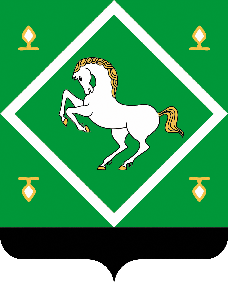 Администрация сельского поселения ИЖБОЛДИНСКИЙ сельсовет МУНИЦИПАЛЬНОГО  районаЯНАУЛЬСКИЙ РАЙОН РеспубликИ Башкортостан Садритдинова Ильмира ТахавиевнаВалеева Гульнара Ясавиевна- Глава сельского поселения, председатель;управляющий делами Администрации сельского поселения, заместитель председателя;Байгузина Светлана Вениаминовна- художественный руководитель Атлегачского СК секретарь  (по согласованию);Сахабутдинова Эльза Закифовна- фельдшер Ижболдинского ФАП (по согласованию);Тимербаева Светлана Сергеевна- фельдшер Атлегачского ФАП(по согласованию);